ПЛАН-ГРАФИК ЗАКУПОК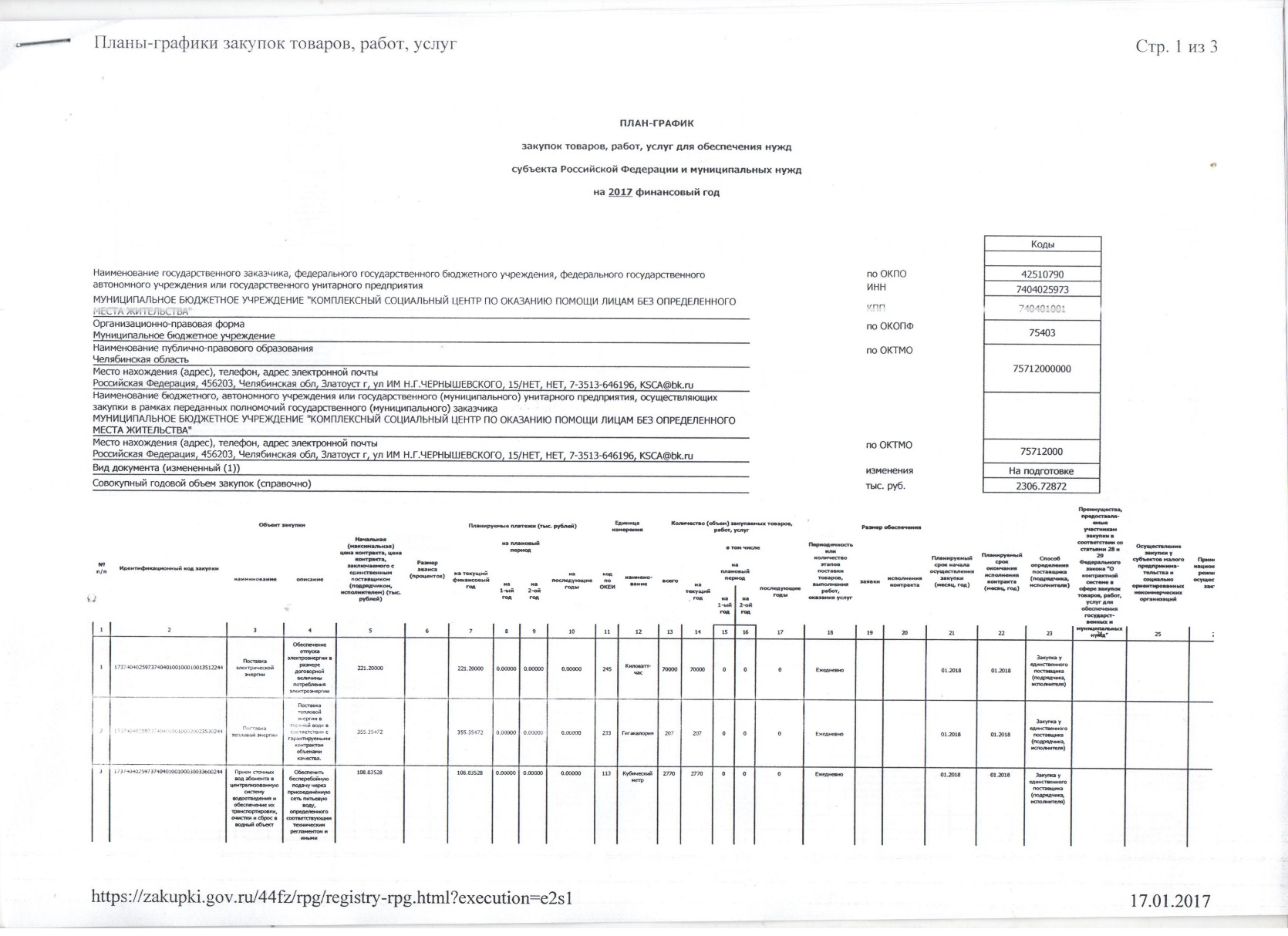 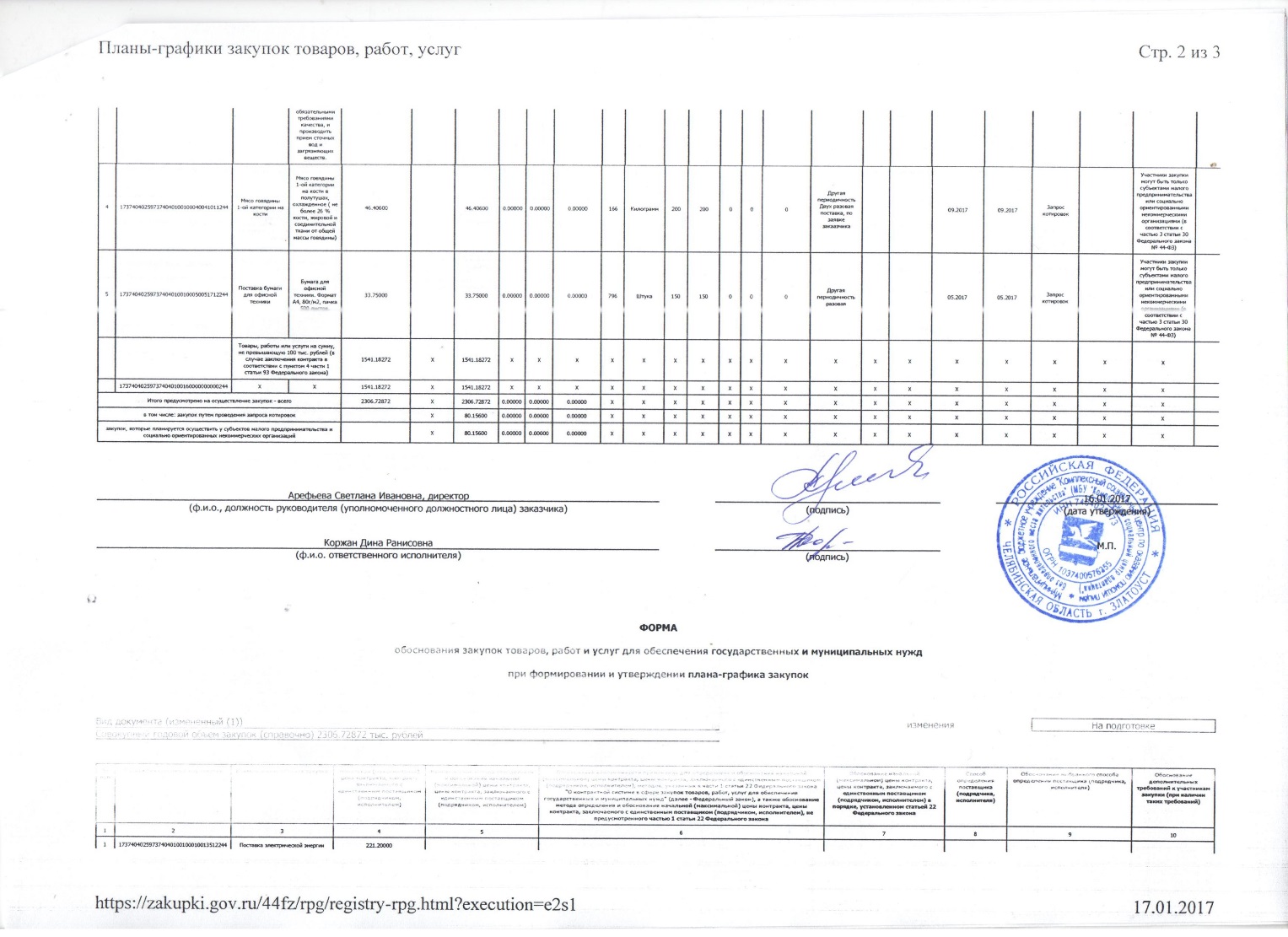 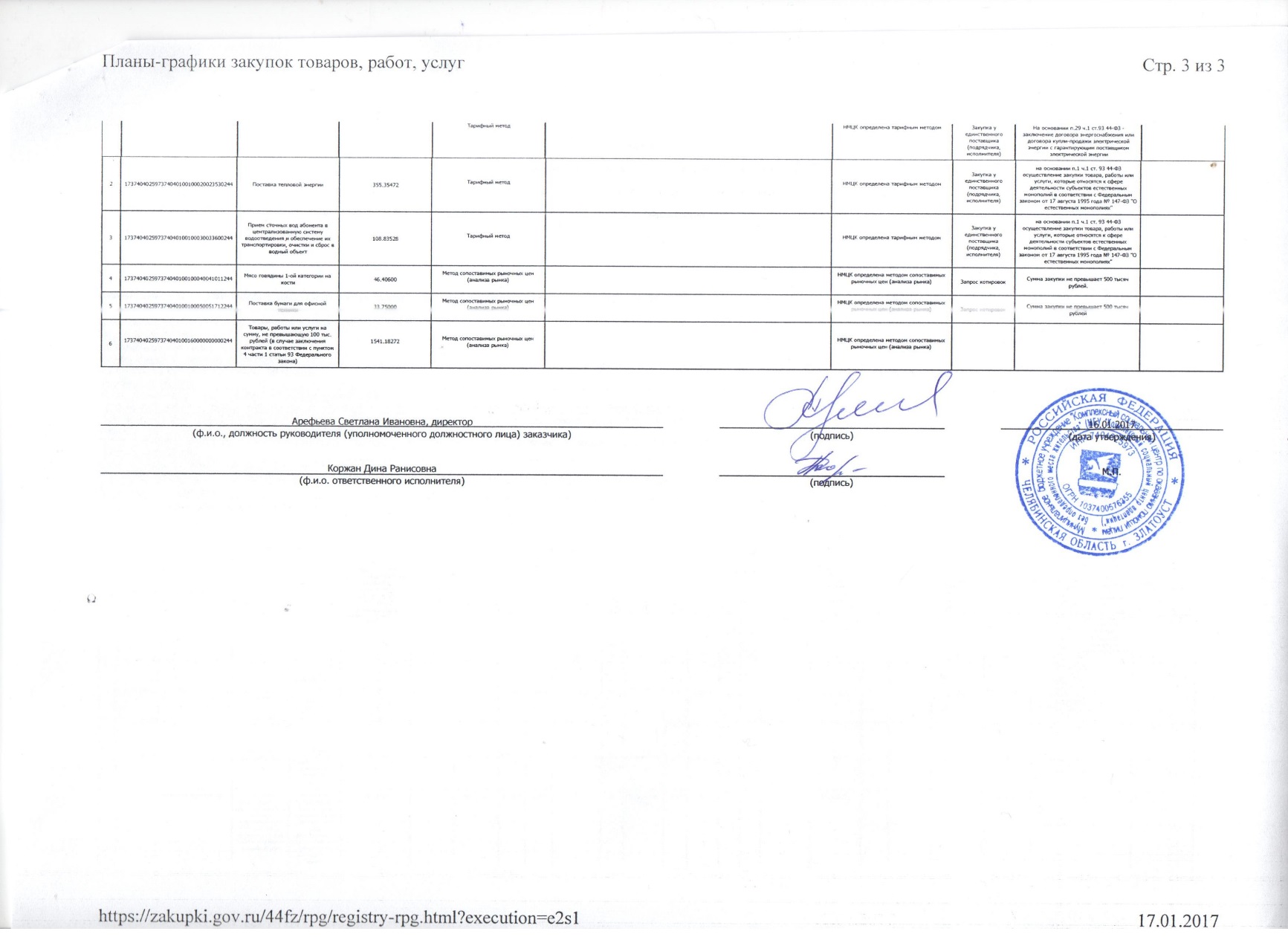 